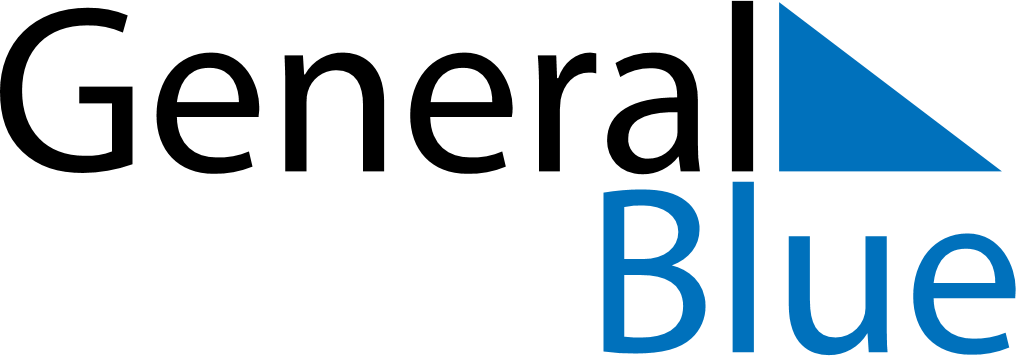 September 2020September 2020September 2020AustraliaAustraliaSUNMONTUEWEDTHUFRISAT123456789101112Father’s Day131415161718192021222324252627282930